Pregled klopki za kontrolu brojnosti muve masline na području Bara i Ulcinja (područje velikih maslinjaka – Valdanos) - 11.07.2023. godine.U klopkama je utvrđeno sljedeće stanje:Bar I McPhail 0♀♀ i 0♂♂, žuta ploča 0♀♀ i 0♂♂,Bar II McPhail 0♀♀ i 2♂♂, žuta ploča 0♀♀ i 0♂♂,Bar III McPhail 2♀♀ i 4♂♂, žuta ploča 1♀♀ i 0♂♂,Valdanos I McPhail 0 ♀♀ i 3♂♂, žuta ploča 0♀♀ i 0♂♂,,Valdanos II McPhail 2♀♀ i 2♂♂, žuta ploča 0♀♀ i 0♂♂,Valdanos III McPhail 5♀♀ i 17♂♂, žuta ploča 0♀♀ i 0♂♂,Valdanos IV McPhail 2♀♀ i 8♂♂, žuta ploča 1♀♀ i 0♂♂,U prilogu fotografije: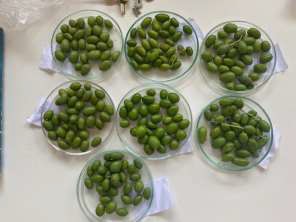 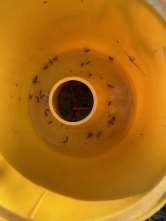 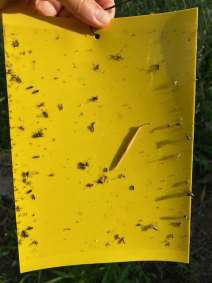 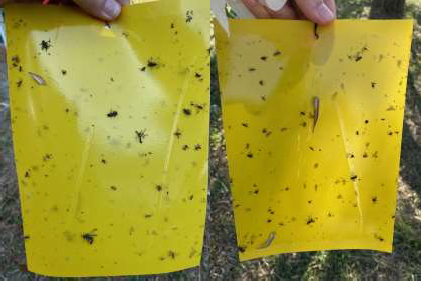 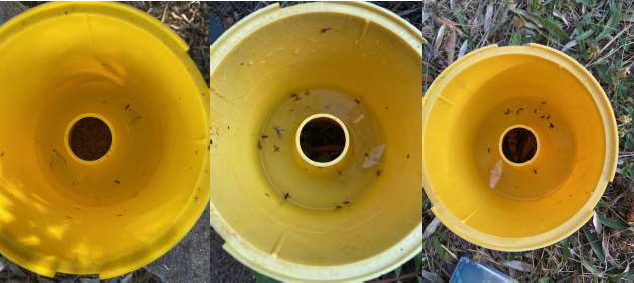 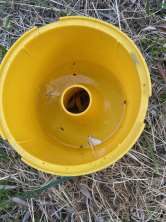 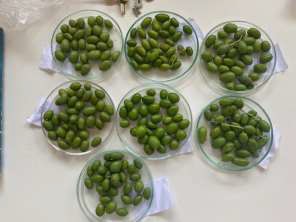 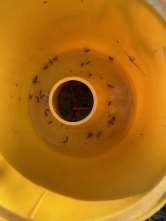 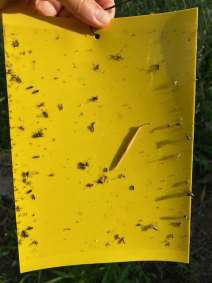 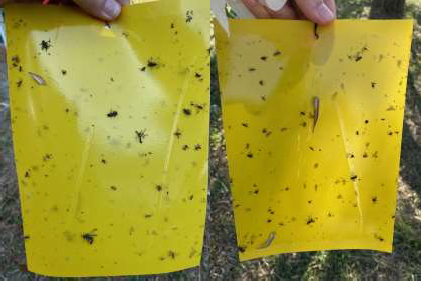 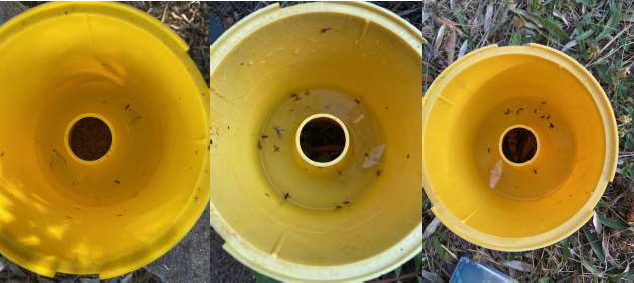 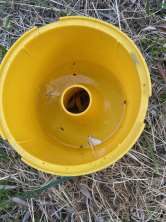 Različite Mc Phail klopke i žute ljepljive ploče sa različitim insektima (klopke sa muvom su obilježene crvenim strelicama) i izgled uzoraka plodova